COUNCIL OF STATUS OF GRANDPARENTS RAISING GRANDCHILDRENJuly 13, 201810:00 a.m. – 11:30 p.m.East Baton Rouge Library7711 Goodwood BlvdAGENDA Presiding, Kia Sims, Interim Chair Executive Director of the Children’s Cabinet, Dr. Dana Hunter Call to orderWelcome & IntroductionUpdates from Last MeetingUpdate on Grandparents Raising Grandchildren Information Center of Louisiana CommentsSchedule Next MeetingAdjournment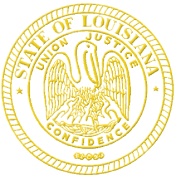 State of LouisianaOffice of the GovernorCOUNCIL ON THE STATUS OF GRANDPARENTS RAISING GRANDCHILDRENJohn Bel EdwardsGovernorState of LouisianaOffice of the GovernorCOUNCIL ON THE STATUS OF GRANDPARENTS RAISING GRANDCHILDREN